Rotary Club of Ladysmith Community Grants Application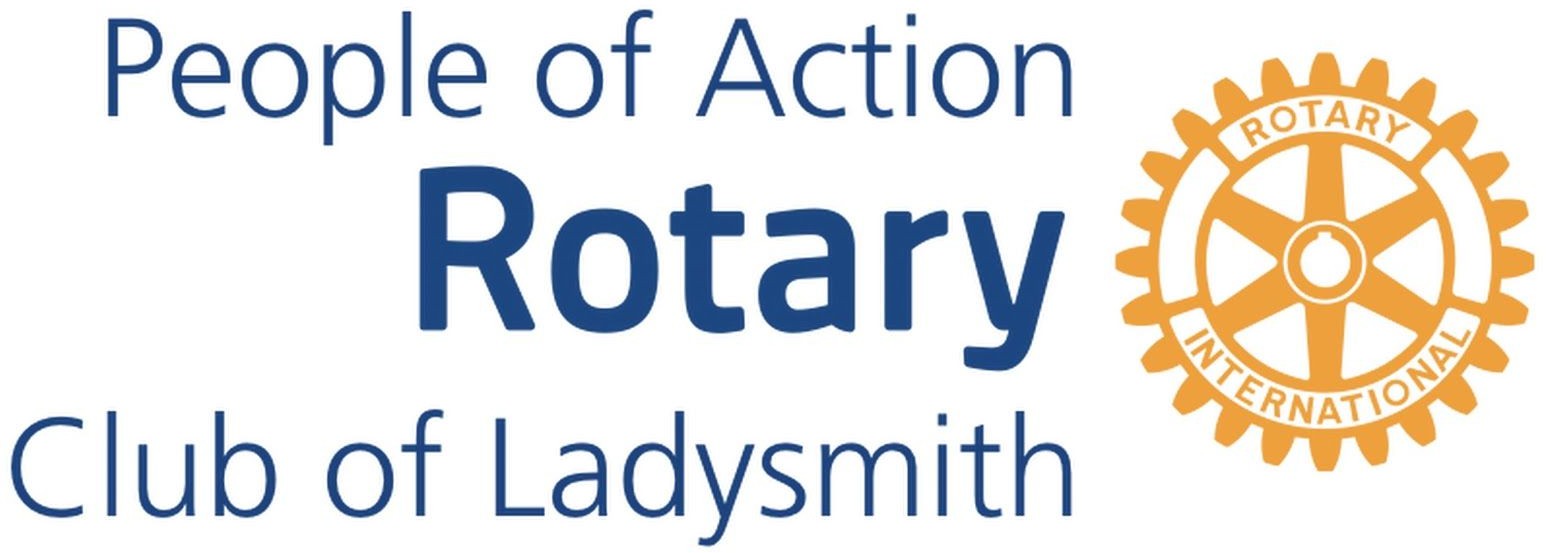 Important Requirements:To be eligible for a Community Grant, your organization and project must meet eligibility requirements which are outlined in this application form.Completion and submission of the application form by the requester is verification that all the information is accurate and in compliance with the terms and conditions of the program.Please ensure that your grant is completed accurately before submission to the Grants Administrator. Applications will be reviewed in a timely fashion after being received.  Your application will normally be reviewed within 30 days, after which time you will be notified of the results. Usually within 60 days of receiving the application.Send Completed Form by Email To: ladysmithrotaryclub@gmail.com or by Canada Post to:Rotary Club of Ladysmith Community Grants Administrator PO Box 875Ladysmith, BC V9G 1A6Organization Data and Mailing Address:Name of Organization: 	Street Address: 	City: 	Province: _ BC	Postal Code: 	Canadian Registered Charitable Organization Number (if applicable): 	Requestor Data:Last Name: 	 First: 	 Middle initial: 	Email address: 	Work Telephone (	) 	-	Home Telephone (	) 	-	Street: 		 City: 		Province: BC Postal Code: 	Role in the Organization: 	Your organization must be a not-for-profit community service agency that offers assistance in areas such as education, the environment, sports, health and human services, etc. It must also be in the community where your volunteer activity takes place. Preference will be given to governing organizations over individual groups.Your organization must not advocate, support, or practice activities inconsistent with the Rotary Club of Ladysmith’s non-discrimination policies, whether based on race, colour, religion, gender, gender identity or expression, sexual orientation, national origin, disability, or age. Documentation that your organization complies with the above statement may be required by the club Selection Committee or Grants Administrator.Ineligible organizations include those engaged in political activity and lobbying, profit-making agencies, and religious organizations (however, community outreach programs sponsored by religious organizations that benefit the community at large are eligible.)The Rotary Club of Ladysmith reserves the right to determine which organizations are eligible for grants. Please note: Unless the volunteer indicates otherwise, the cheque will be mailed directly to the organization.Describe the mission/mandate of your organization: 	If this grant is approved, will your organization be providing public recognition of Rotary’s contribution? YES/ NO 		If YES, how will this be done?  Has your organization previously received a Rotary Community Grant? YES/NO     If YES, date: ________  Have other organizations been approached for grant funding​  YES/NO ______   If YES, list names and amount below:NAME                                                                                         AMOUNT________________________________________________________________________________________________________________________________________________________________________________________________________________________________________________________________Grant Request:How much are you applying for?  $____________Funding applications must be for a specific project or activity in the requester’s local community and must have a defined start/end date.Describe your project’s goals and time-lines: 	The main objective of Rotary is service — in the community, in the workplace, and throughout the world, Rotarians develop and/or support community service projects that address many of today's most critical issues, such as children at risk, poverty and hunger, the environment, illiteracy, and violence. They also support programs for youth, educational opportunities and international exchanges for students, teachers, and other professionals, and vocational and career development.Describe how your project would help Rotary to meet its objective: 	Your PrivacyThe information you provide in this application form will be used only by The Rotary Club of Ladysmith and only for the purpose of administering its Community Grants Program. The name of your organization may be used in the promotional advertising of Rotary.Requestor’s signature: 	 Date: 	